Attestation sur la qualité du travail et l’accomplissement des objectifsAnnée universitaire : ………………………………………….………………………Etablissement universitaire : ………………………..………………………….…Faculté ou Institut : ………………………..…..………………………………………Département : ……………..………………………………………….…………………Filière de la formation : …………………………………….………………………Spécialité :  ……………………………………………………………….………………Arrêté d’habilitation de la formation n° : ………………………..……… 	1) Données d’identification du doctorant :Nom:…………………………………………..Prénom : ……………………………………Date et lieu de naissance : …………………………………………………………………………….Adresse :………………………………………………………………………………………………Tel :……………………………………email :………………………………………………………..Etablissement d’obtention du Magister:…………………………………….…………………………Spécialité du Magister: ……………………………………………….……….………………………Date de première inscription en Doctorat : ……………………………………………………………Date prévue de soutenance : …………………………………………………………….………….…Intitulé du sujet de Doctorat/Intitulé de la thèse : …………………………………………………………………………………………………………………………………………………………………………………………………………………….………………………………………………………………………………………2) Données d’identification du Directeur de thèseNom : ………………………………………………………………………………………………Prénom : ………………………………………………………………………………………………Grade : ………………………………………………………………………………………………Département : ………………………………………………………………………………………Courriel/Téléphone personnel : ………………………………………………………………………3) Données d’identification du laboratoire d’accueilIntitulé du Laboratoire : ………………………………………………………………………………Nom & Prénom du Directeur : ………………………………………………………………………..Courriel/ Téléphone :  …………………………………………………………………………………Rapport de soutenance…………………………………………………………………………………………………………………………………………………………………………………………………………………………………………………………………………………………………………………………………………………………………………………………………………………………………………………………………………………………………………………………………………………………………………………………………………………………………………………………………………………………………………………………………………………………………………………………………………………………………………………………………………………………………………………………………………………………………………………………………………………………………………………………………………………………………………………………………………………………………………………………………………………………………………………………………………………………………………………………………………………………………………………………………………………………………………………………………………………………………………………………………………………………………………………………………………………………………………………………………………………………………………………………………………………………………………………………………………………………………………………………………………………………………………………………………………………………………………………………………………………………………………………………………………………………………………………………………………………………………………………………………………………………………………………………………………………………………………………………………………………………………………………………………………………………………………………………………………………………………………………………………………………………………………………………………………………………………………………………………………………………………………………………………………………………………………………………………………………………………………………………………………………………………………………………………………………………………………………………………………………………………………………………………………………………………………………………………………………………………………………………………………………………………………………………………………………………………………………………………………………………………………………………………………………………………………………………………………………………………………………………………………………………………………………………………………………………………………………………………………………………………………………………………………………………………………………………………………………………………………………………………………………………………………………………………………………………………………………………………………………………………………………………………………………………………………………………………………………………………………………………………………………………………………………………………………………………………………………………………………………………………………………………………………………………………………………………………………………………………………Directeur de thèseProposition du jury de l’encadreur.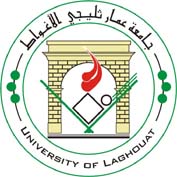 REPUBLIQUE ALGERIENNE DEMOCRATIQUE ET POPULAIREMINISTÈRE DE L’ENSEIGNEMENT SUPÉRIEURE ET DE LA RECHERCHE SCIENTIFIQUE Université AMAR TELIDJI de LAGHOUAT---------------------------------------------------------------------------------Vice rectorat chargé de la formation supérieure du troisième cycle, de l’habilitation universitaire, de la recherche scientifique et de la formation post-graduéeTel/fax: 029 14 52 76                                                                                    www.lagh-univ.dzContexte du travail et collaborations.Qualité de la rédaction et des illustrations du mémoire.Qualité scientifique, contributions et apports personnels.ConclusionsNomPrénomGrade scientifiqueEtablissement universitaireQualitéPrésident Directeur de thèse Co-Directeur de thèseExaminateurExaminateurExaminateurExaminateur